              Community Night MeetingWhen: November 13, 2014Time: 5:30-6:30Where: Olympic High School, Multi- Purpose RoomSnacks and Refreshments will be provided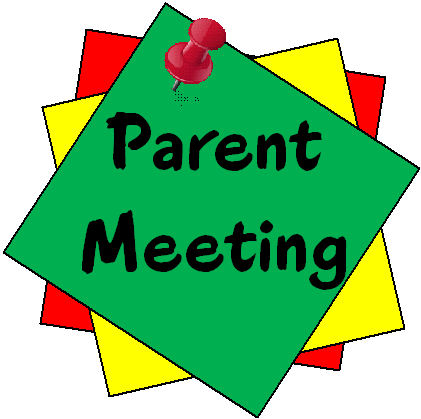 Community will be talking about how the school year is going. Also administrators and community members will together to maintain a safe school.